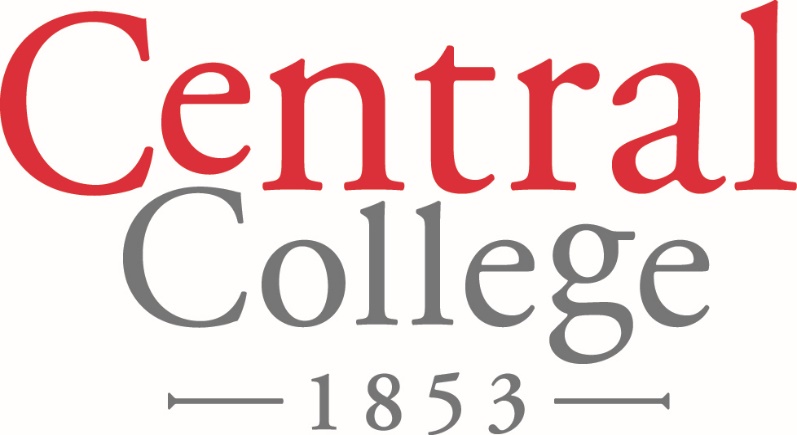 Student TeachingHandbookRevised August 2017TABLE OF CONTENTSForeword	3InTASC Standards	5Pre-service Teacher Dispositions	8Candidate Progression to Teacher Licensure	11Recommendation for Teacher Licensure	12Student Teaching Team Members’ Responsibilities	14Responsibilities of Central College Supervisors	17Responsibilities of Cooperating Teachers 	18Responsibilities of Student Teachers	19Ethical Conduct for Teacher Education Students	20	Student Teaching Load and Responsibilities	21Integration of the Student Teacher –  8 Week Placements	23Integration of the Student Teacher – 16 Week Placement	26Student Teacher’s Attendance Policy	29Guidelines in the Absence of the Cooperating Teacher	31Legal Status of the Student Teacher	31	Student Teacher Evaluation	32Student Teaching Assignments	35Communication Skills	37Professional Portfolio	37Senior Showcase Requirements	38Education Faculty and Supervisors Contact Information 	41AppendicesStudent Teaching Observation Form A and B 	Appendix 1Midway Progress Report of Student Teaching	Appendix 2Final Evaluation of Student Teaching	Appendix 3Alignment of InTASC Standards with Iowa Teaching Standards	Appendix 4Renewal Credit for Service in a Student Teaching Program	Appendix 5FOREWARDThe educational experiences of the Teacher Education Program at Central College reflect the belief that teacher preparation is the mutual responsibility of the area schools and the college and lead to certification of qualified students as future teachers.Student teaching is the culminating activity of the pre-service preparation of a teacher. This field experience provides the prospective teacher with a variety of opportunities for putting theory into practice, for further development of the skills, understanding and attitudes needed in the art of teaching, and for experiencing the host of activities involved in the teaching day.Implicit in the concept of student teaching is that of team activity. Individuals composing the nucleus of this team include the cooperating teacher, the college student, and the college supervisor. Other members in the team include the school administrator(s), the Director of Clinical/Field Experiences, and the school pupils. This three way commitment–of the student teacher, of the cooperating schools, and of Central College–gives strength not only to the program but to the development of a competent, professionally trained educator whose ultimate concern is the individual pupil and his/her achievement.The student teaching areas for which this handbook is designed include all elementary and secondary education majors from all subject matter areas as well as those individuals desiring K-12 certification in physical education, music, and art. The handbook is offered as a guide to those individuals involved in the Central College teacher education process. It is intended to assist all concerned in fulfilling their specific roles and in providing an experience that is rewarding to the cooperating teacher and his/her pupils as well as to the participating college student.The focus of the material in this handbook is mainly upon the processes and mechanics involved in the student teaching experience, rather than methods of planning, motivating, disciplining, and other aspects of teaching. Since constant revision and re-evaluation of all aspects of any teacher education program is essential, this handbook will not be viewed as either complete or final. All persons cooperating in the program are urged to suggest revisions which they feel will assist in the development of a stronger and more realistic program.Continued improvement of the quality of education in the community and the school is one major goal of the teacher education program at Central College. Such improvement can come about only through a constant influx of capable beginning teachers to the schools. The Central College program is committed to the concept that there is no substitute for actual experience in the preparation of prospective teachers. Such experience is available only through the cooperative efforts of local schools, teachers, college and the student teacher.MISSION STATEMENTCentral College is committed to teacher education in the Liberal Arts tradition. Our mission is to facilitate the development of prospective educators who demonstrate the highest levels of personal growth and professional achievement.EDUCATION DEPARTMENT InTASC STANDARDS AND DISPOSITIONSThe Education Department utilizes input from the Teacher Advisory Board, students in the program, alumni, and professional organizations in the development of goals, outcomes, and measures. The mission statement and goal statements are congruent with institutional “Objectives and Purposes,” the Iowa Department of Education Guidelines, INTASC Standards, and best practice.The Education Department adopted the Central Teacher Dispositions in 2011.  In April 2012, the Education Department adopted the InTASC standards. These dispositions and student standards have been summarized in the Central “I Understand, I Can, I Am” statements. All teacher candidates are required to demonstrate proficiency in all of the Central College Education Department adopted InTASC Standards and Dispositions. InTASC Standards will be assessed throughout the students’ progression in the education program. A final assessment of the InTASC standards will occur during their student teaching experience. Students are required to complete written and oral projects for their Professional Seminar, and present their program e portfolio to faculty members and peers during the exit interview. All graduates of Central College must exhibit proficiency in communication skills. The final evaluation of communication skills is made during the student teaching exit interview where students demonstrate how they effectively communicated during their student teaching placements. InTASC Standards 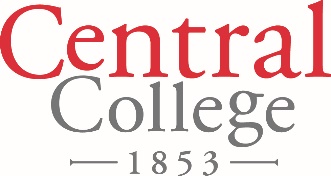 AS A CENTRAL COLLEGE TEACHER EDUCATION CANDIDATE:I UNDERSTAND...learner development and differences (InTASC 1, 2)the learning environment (InTASC 3)my content (InTASC 4)innovative application of content (InTASC 5)multiple methods for assessing student learning (InTASC 6)planning for instruction and instructional strategies (InTASC 7, 8)the legal and ethical responsibilities in educationI CAN…model and facilitate the use of effective oral, written and communication skills (InTASC 4, 8)plan instruction by using knowledge of the content, cross disciplinary skills, individual learner differences, the community and best practice to meet rigorous learning goals (InTASC 1, 2, 4, 7)use differentiated strategies and connect concepts to encourage learners to develop deep understanding of the content (InTASC 4, 5, 8, 10)use strategies, resources and technology to enhance critical/creative thinking and problem solving (InTASC 5, 10)apply classroom management and motivational strategies to create positive, productive learning environments (InTASC 3)make instructional decisions based on multiple methods of assessment (InTASC 6, 9)I AM…professional and ethical collaborative (InTASC 10)a committed learner (InTASC 4, 5, 7)reflective and adaptable (InTASC 6, 8, 9) a facilitator of learning (InTASC 3, 5)self-directed (InTASC 5, 7)a student advocate (InTASC 1, 2, 3) Central College InTASC Model Core Teaching StandardsStandard 1: Learner Development.  The teacher understands how learners grow and develop, recognizing that patterns of learning and development vary individually within and across the cognitive, linguistic, social, emotional, and physical areas, and designs and implements developmentally appropriate and challenging learning experiences.Standard 2: Learning Differences.  The teacher uses understanding of individual differences and diverse cultures to ensure inclusive learning environments that enable each learner to meet high standards.Standard 3: Learning Environments. The teacher works with others to create environments that support individual and collaborative learning, and that encourage positive social interaction, active engagement in learning, and self-motivation.Standard 4: Content Knowledge.  The teacher understands the central concepts, tools of inquiry, and structures of the discipline(s) he or she teaches and creates learning experiences that make these aspects of the discipline accessible and meaningful for learners to assure mastery of the content.Standard 5: Application of Content.  The teacher understands how to connect concepts and use differing perspectives to engage learners in critical thinking, creativity, and collaborative problem solving related to authentic local and global issues.Standard 6: Assessment.  The teacher understands and uses multiple methods of assessment to engage learners in their own growth, to monitor learner progress, and to guide the teacher’s and learner’s decision making.Standard 7: Planning for Instruction. The teacher plans instruction that supports every student in meeting rigorous learning goals by drawing upon knowledge of content areas, curriculum, cross disciplinary skills, and pedagogy, as well as knowledge of learners and the community context.Standard 8: Instructional Strategies.  The teacher understands and uses a variety of instructional strategies to encourage learners to develop deep understanding of content areas and their connections, and to build skills to apply knowledge in meaningful ways.Standard 9: Professional Learning and Ethical Practice.  The teacher engages in ongoing professional learning and uses evidence to continually evaluate his/her practice, particularly the effects of his/her choices and actions on others (learners, families, other professionals and the community), and adapts practice to meet the needs of each learner.Standard 10: Leadership and Collaboration. The teacher seeks appropriate leadership roles and opportunities to take responsibility for student learning, to collaborate with learners, families, colleagues, other school professionals, and community members to ensure learner growth and to advance the profession.Pre-Service Dispositions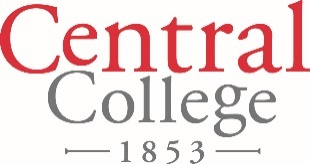 Assessment of Pre-Service Teacher DispositionsPre-service student teachers will show a progression of competence in the following dispositions, reflecting ongoing, consistent growth in each area. U = Unacceptable		D = Developing 	                    S = Strength Area Specific Evidence/Targets for Growth/Positive Comments: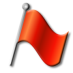 ____________________________________________		____________________________                Evaluator Name/Signature						Date____________________________________________		____________________________                 Student Name/Signature						DateCandidate Progression to Teacher LicensureRecommendation for LicensureElementary EducationA bachelor’s degree with a major in elementary education.Support courses from various departments as advised by the Education Department to meet licensure requirements, individual interest and/or need.An additional licensure endorsement program (not including coaching).Fulfilled the departmental communication skills endorsement.Passed all the required Praxis tests.Received recommendation for licensure from the Education Department.Secondary EducationA bachelor’s degree.Completed all requirements in professional secondary education, including supervised teaching.Completed the prescribed amount of preparation in all of the subject area fields for which endorsements are desired.  Ordinarily, the candidate completes one teaching major.  Though not required, one or more teaching minors are strongly recommended.  The subject area methods course must be completed in each endorsement area.Fulfilled the departmental communication skills endorsement.Passed all the required Praxis tests.Received recommendation for licensure from the Education Department.Completion of Student Teaching and Course Requirements:No student will be recommended for licensure unless he/she has successfully completed all components of the student teaching experience and has completed all required coursework, including completion of classes in conjunction with student teaching which include Advanced Integration of Technology and Senior Seminar in Education. Upon successful completion of all college requirements for graduation and licensure and Praxis, the graduate is recommended to the Iowa Board of Educational Examiners for a teacher license.Communication with the StudentA letter is sent to the student following action taken by the Education Department. Copies are included in the individual’s teacher education file. The individual’s teacher education file is open to the student.Appeal of any decisions related to an individual student’s progress leading to teacher licensureAn appeal of any Education Department decision can be initiated by the student and sent to the chair of the Education Department.  This appeal must include a student’s written request for reconsideration of a decision, statements of further information to support the request, and a possible appearance before the Education Department.If the student is not satisfied with the decision following appeal to the Education Department, the student may make an appeal to the Vice President of Academic Affairs or his/her designate. PraxisThe Iowa Department of Education requires that you take BOTH a content and a pedagogy test for licensure.***It is your responsibility to make sure you sign up for and take the correct tests. *** PLEASE NOTE: REQUIREMENTS CHANGE, IT IS YOUR RESPONSIBILITY TO CHECK AT http://www.ets.org/praxis/ia/requirements/ TO MAKE SURE YOU ARE TAKING THE CORRECT PEDAGOGY AND CONTENT TESTSSelect the correct Iowa required tests and determine the minimum qualifying scores.  To learn more about a specific test and to access sample content, click the test title.  Once you know your test(s), find out how to register for Praxis™ tests and read the Praxis test retake policy.Most tests are offered in both Session 1 and Session 2.  Refer to the fees page for tests that are restricted to a particular session.In general, unless it is specifically stated that a calculator is permitted or required for a particular test, calculators may not be used on any Praxis tests (see Calculator Use).Notes:In general, test codes that begin with "5" are delivered in computer format; codes that begin with "0" are delivered on paper."CDT" refers to computer-delivered tests. "PDT" refers to paper-delivered tests.ELEMENTARYYou will need to take both a pedagogy test (PLT K-6) and a content knowledge (K-6) test.SECONDARYYou will need to take both a pedagogy test (PLT Grades 5-9 OR PLT Grades 7-12) and a content test (find your endorsement area-if you are endorsed in more than one area, you only have to select one test so pick the area in which you feel most confident)K-12 MUSIC, ART, and PEYou will need to take both a pedagogy test (PLT K-6 OR PLT Grades 5-9 OR PLT Grades 7-12) and a contest test.Student Teaching TeamMembers’ ResponsibilitiesSTUDENT TEACHING TEAM MEMBERSHIPCOOPERATING TEACHERThe cooperating teacher is the certified professional to whom a student teacher is assigned. This teacher is one that has teaching experience, is educationally qualified, is recommended by the school principal or other supervisor and who has indicated a willingness to work with a student teacher. In many cases, specific assignments are suggested by the college special methods supervisor on the basis of knowledge and acquaintance with the skills, interests, and personalities of both cooperating teacher and student teacher.The cooperating teacher’s effort to develop a viable working relationship with the assigned student teacher is one of the keys to the success of the student teaching experience. The cooperating teacher serves as a master teacher to guide, model, and provide constructive criticism for the student teacher. This individual is a key figure in the team effort to develop competent entrants to the profession.Renewal Credit for service in a student teaching program is available. (see Appendix 5)STUDENT TEACHERThe student desiring to obtain a meaningful field experience must be aware of certain professional responsibilities and obligations. Exhibition of positive human relations skills, a display of initiative, acceptance of constructive suggestions, and a sincere effort to improve will gain the respect of pupils and professional colleagues alike.Student teaching is a time consuming process. It differs from all previous college work in that others are dependent upon the student teacher for their learning experiences. Regular attendance, adequate preparation and planning, appearance, professional conduct, and attitude are no longer of only individual concern. The student teacher is a member of a professional team, and must be a responsible individual making his/her contribution. Many times commitments for time extend far beyond the assigned classroom schedule. Conferences, extra-curricular activities, and professional meetings all have their demands, and these must be met by the prospective teacher.COLLEGE SUPERVISORA college education supervisor is assigned to each student teacher. At Central College the education supervisor will make visits and/or observations every other week of the student teacher. Typically, the education supervisor will make at least four visits during the student teaching semester. During these observations, conferences will be held with the cooperating teacher and the student teacher. During the conferences the supervisor, as well as the cooperating teacher, will offer helpful suggestions for the student teacher to make the field experience more profitable. The major role of the supervisor is the coordination of content learning, educational theory and teaching experience into a dynamic learning activityCOLLEGE DIRECTOR OF CLINICAL/FIELD EXPERIENCESThe Director is responsible for arranging the assignment of all student teachers, working with the cooperating teachers, the college supervisors and prospective student teachers, and with the local school administrator. The Director is also responsible for orientation of cooperating teachers to the Central College Student Teaching Experience.PUPILSThroughout the handbook the term “student” is used to refer to the college student teacher. Classroom pupils in the elementary and secondary classroom are referred to as “pupils.” The pupils are central to the student teaching experience. They have the right to expect the same degree of professionalism from the student teacher as from the regular classroom teacher. In turn, all members of the team will expect that the pupils regard the student teacher as a professional and extend the same courtesies and attitudes displayed for other members of the professional team in the school.SCHOOL ADMINISTRATORThe specific position of the individual referred to as “school administrator” will vary from school system to school system. The responsibilities relating to student teaching will often be divided between two or more individuals. Assignment of student teachers to specific cooperating teachers is the responsibility of the local school administration. The building administrator is expected to consider the student teacher as a member of the instructional staff and, in turn, will expect the same conduct, adherence to school policy, and dedication to the entire instructional program from the student teacher as is expected from the regular faculty.RESPONSIBILITIES OF CENTRAL COLLEGE SUPERVISORSThe college supervisor is the college representative who will be available to student teachers for instruction, guidance, and support. The college supervisor is expected to function according to the policies and procedures of the respective school districts and to interact constructively with school personnel. The responsibilities of the college supervisor include:Attend the orientation meeting with student teachers, cooperating teachers, and college supervisors to go over responsibilities, expectations, and plan for the student teaching term.Meet with the student teacher to establish the operational procedures to be followed during the student teacher experience.Become cognizant of building policies and procedures relevant to the student teacher experience.Complete a minimum of four observations (every other week) during the student teaching placement. More observations may be necessary based on the individual student teacher’s needs. THERE MUST BE A MINIMUM OF 8 FORMAL OBSERVATIONS FOR THE SEMESTER.  Check student teaching binders at each observation/visit.Regularly check and conference with students about lesson plans, unit development, and progress monitoring assignments.After each observation/visit, provide the student teacher with written feedback concerning progress, problems, and recommendations.Conference with both student teacher and cooperating teacher (individually or together) at each visit or immediately following the visit. Use college supervisor observation forms, student teacher self-evaluation, and cooperating teacher’s midterm and evaluation as a basis for conferences.A copy of each written student teaching observation must be turned into the Director of Clinical/Field Experiences within one week of completing the observation. These forms will be filed in the student’s file. Hold a midterm and final conference with the student teacher and cooperating teacher to discuss the student teacher’s performance evaluations.  RESPONSIBILITIES OF THE COOPERATING TEACHERIn order to assist the student teacher towards maximum professional growth and competency development, the cooperating teacher will:At the beginning of the semester, attend the orientation meeting with the student teacher and college supervisor. Provide for the orientation of the student to the school, the classroom, the pupils, and the community.Induct the student teacher into teaching by providing the student with relevant experiences including classroom observation, small and large group instruction, paperwork, assessment, parent conferences and IEP meetings, and professional workshops and meetings.Provide the student teacher with a model of professional interest and ability.Provide an overview of the course of study and the position of the segment assigned the student teacher.Provide necessary materials (texts, teacher manuals, keys, class roll and seating arrangements, school calendar).Accept the student teacher as a professional colleague.With the student teacher, cooperatively plan how the student will assume the teaching load and insure the student will progress to assuming a full-time teaching load. Stress the importance of planning and establish a climate in which the student teacher will gradually develop skill in planning and continuously evaluate his/her own planning procedures.Assist the student teacher in developing a pattern of personal and professional growth through constant self-appraisal.Acquaint the student teacher with pupil personnel records and the manner in which they are maintained and utilized.Encourage and expect that the student has planned adequately before being permitted to teach.Observe and critique the student teacher on a frequent and continuing basis, providing periodic written evaluations for the student teacher. Make time for daily conferences with the student teacher. This daily dialogue will involve a discussion of lesson planning, lesson delivery, classroom management, and all other areas of the professional experience. Provide the college supervisor with feedback regarding the student teacher and the teacher education program. Immediately inform the college supervisor of any concerns or special circumstances regarding the student teacher or his/her student teaching experience. Complete written progress reports, a midterm and a final evaluation of the student and discuss these evaluations with the student teacher and supervisor. Help arrange visits to other teachers’ classes to provide student with exposure to various teaching styles.Remember the student teacher cannot be legally used as a substitute teacher since he/she is not licensed.  RESPONSIBILITIES OF THE STUDENT TEACHERIn order to acquire the maximum in professional growth and competency development, the student teacher will:At the beginning of the semester, attend the orientation meeting with your cooperating teacher and college supervisor.   If the cooperating teacher is unable to attend, you are responsible for providing them the cooperating teacher folder.Follow the rules and regulations established by the Code of Ethics of the Profession.Comply with cooperating school district and building regulations which regularly employed teachers are expected to observe. (Study school policy handbook.) Failure to do so is sufficient for withdrawal from the assignment. Recognize that you are guest in the assigned school. Be neat, clean and professionally dressed. (Appropriate dress can be checked with building principal or cooperating teacher). Act professionally at all times – no personal e-mails or cell phone calls are allowed during the school day. Check voice mail greeting, e-mail auto signatures, social networking sites, etc. – be sure everything is appropriate for your new role as a teacher. Be prompt, courteous and dependable. Report all absences to the Director of Clinical/Field Experiences, the cooperating teacher, and supervising teachers. Display enthusiasm and interest in the student teaching experience.Show initiative by attempting a variety of teaching techniques in an effort to discover and develop an individualized style of teaching.Demonstrate responsibility in accepting and completing assigned tasks.Complete all assignments at a level that demonstrates your seriousness toward the teaching profession. Submit completed lesson plans for all subjects taught to the cooperating teacher and the college supervisor (if required) prior to teaching a class.Develop a pattern of personal and professional growth through constant self-appraisal and acceptance of constructive criticism.Display a highly professional attitude with respect to confidential information about children and youth and with respect to relationships with colleagues.Critically analyze his/her personal teaching style and strategies.Make time to have a daily conference with the cooperating teacher.Alert the college supervisor as soon as any problems develop.Give priority to school duties and responsibilities as assigned by your cooperating teacher(s).Attend professional meetings with cooperating teacher and become involved with professional organizations.Follow the calendar of the district you are assigned NOT the Central College calendar.Send a weekly blog to college supervisors addressingWhat went well this weekWhat could have gone better this weekYour goals for the upcoming weekComplete all student teaching and seminar assignments.Complete your Central College Professional Portfolio and an exit interview.***** YOU WILL BE VERY BUSY THIS SEMESTER.  IT IS OUR STRONG RECOMMENDATION THAT ADDITIONAL COURSES, JOBS, AND EXTRACURRICULAR ACTIVITIES BE KEPT TO AN ABSOLUTE MINIMUM. *****ETHICAL CONDUCT FOR TEACHER EDUCATION STUDENTSCentral College students, whether on-campus or off-campus, are expected to promote the attitudes of acceptance, mutual respect, justice, compassion and service to others, and to exhibit professional and ethical conduct.  In order to safeguard these ideals, the college must take disciplinary action in some circumstances.  Although many lesser forms of discipline may be taken, the college (Education Department) reserves the right, and the student concedes to the college (Education Department) the right to suspend, expel or request the withdrawal of any student at any time when conduct challenges these ideals.Students who commit major crimes face the possibility of campus discipline, as well as civil consequences.  Likewise, all state and federal laws are enforced on campus, frequently in conjunction and cooperation with local authorities.  Members of the college community are encouraged to utilize area law enforcement agencies to the fullest extent possible and can expect full support and guidance from campus staff.  The college (Education Department) reserves the right to withhold licensure when conduct is inconsistent with these ideals.Student Teaching LoadandResponsibilitiesASSIGNMENT DURATION AND TEACHING LOADCentral College student teachers will complete a full semester of student teaching. In addition, student teachers may be expected to report early for workshops and faculty orientation. From the beginning of the student teaching experience until the end of the placement, the student teachers are expected to follow the schedule of the school district (NOT CENTRAL COLLEGE). This includes any workshops, in-service days, make-up days, etc. The work load for a student teacher will approximate a full teaching load for a minimum of two weeks per placement. It is highly recommended that a student teacher completes at least three weeks of full-time teaching. Therefore, a student teacher with two placements will need to complete a minimum of two weeks of full-time teaching at EACH placement. A student teacher with a single placement will need to complete a minimum of four weeks of full-time teaching.Teaching assignments for student teachers will always allow for some preparation time within the school day. In the elementary schools, student teachers are expected to follow the exact schedule of the cooperating teacher. In the secondary schools, if a teacher voluntarily assumes extra classes, the student teacher will still be afforded a planning period. Initially it is suggested a student teacher be given only partial responsibility for one subject. A graded increase in classroom responsibility will be developed until the student teacher has a full teaching load. During the days when the student teacher is not full-time teaching, he/she will be involved in the classroom. This involvement may include: observations, grading, media preparation, and similar duties will be assigned. Observations of other teachers within the department and throughout the school are required. See the next section on Weekly Responsibilities of Student Teachers for more details.TEACHING LOADEach student teacher will have an individual plan for assuming teaching responsibility that is mutually agreed upon by the cooperating teacher, student teacher, and college supervisor. There are a number of ways the student teacher may assume classroom responsibilities and it is up to the cooperating teacher and their student teacher to decide what will work best in each individual situation.EXTRA RESPONSIBILITIES  The student teacher will attend faculty and committee meetings with the cooperating teacher. Club meetings, games, music and speech events, and other school functions in which the regular faculty are expected to attend are also included in the student teaching responsibilities. Any activity that is a part of the cooperating teacher’s normal teaching responsibilities will also be a part of the student teacher’s responsibilities. STUDENTS WITH SHARED PLACEMENTS Students who have more than one cooperating teacher within a placement are considered to have a “shared placement.” The college has no policy regarding the way in which time is shared in this type of placement. The cooperating teachers and the student teacher in consultation with college supervisors determine an equitable, reasonable schedule. Some schools and individual teachers prefer to divide the time by full weeks. Others prefer to split the day for the entire period of assignment.Integration of Student Teacher into the Classroom– 8 Week PlacementWeek 1-2: Participation and Observation of Best PracticeWeek 3-4: Co-teaching and Beginning Solo TeachingWeek 5-7: Full-time TeachingWeek 7-8: Phasing OutIntegration of Student Teacher into the Classroom– 16 Week PlacementWeek 1-3: Participation and Observation of Best PracticeWeek 4-8: Co-teaching and Beginning Solo TeachingWeek 9-14: Full-time TeachingWeek 15-16: Phasing OutStudent Teacher AttendancePolicyPOLICY ON STUDENT TEACHER’S ATTENDANCEThe basic policy of Central College for student teachers regarding attendance is that student teachers will follow the school district policy for faculty. This means they will observe the same working day hours as regular faculty members (including any before or after school meetings). Responsibility for extra-class activities is not included in these hours in most schools. Student teachers are expected, however, to gain some experience in various aspects of out-of-class responsibilities of teachers.Attendance Student teachers are expected to attend school each day of student teaching unless they are ill, there are unsafe travel conditions, or they have received approval from the Director of Clinical/Field Experiences to miss due to personal or professional reasons. In case of illness, unsafe travel, or other emergency situations which prevent the student teacher from seeking prior approval, both the cooperating school, the college, and the supervisor must be notified as soon as possible. In any case, notification to the cooperating school will be before the expected arrival time of the student teacher. Arrangements must be made to get lesson plans and teaching materials to the school in your absence.1.	Cooperating School. Agreement will be made between the cooperating teacher and the student teacher as to the best method of communicating. Notification of absence due to illness will be made to the cooperating teacher at school or home or to the school office.2.	College. Subsequent to notification of the cooperating school, the college must be advised of the absence. A message left with the Education Department secretary (x-5217) or Director of Clinical/Field Experiences (x-5114) will suffice.Request for Absence Student teachers do not have “personal days” for absence. Instead requests for absences for personal or professional reasons must be approved in advance. These include absences for job or graduate school interviews, family events, athletic competitions, etc. Written requests for such absences will be submitted to the following people in this order:a.	Director of Clinical/Field Experiencesb.	The Cooperating Teacherc.	The Building PrincipalIf the request is denied by any one of the three individuals, the absence will not be authorized.Make-up of Absences The student teacher will make up all absences from their student teaching placement.  These make-up days will be determined by the Director of Clinical/Field Experiences, the Cooperating Teacher, and Student Teacher.Excessive Absence Excessive absence for any reason from duty will result in the termination of the student teaching assignment and/or extending the student teaching period. Reasons for absences may include illness, emergency situations, interviews or other related professional reasons.The decision to terminate or extend a student teaching assignment due to absence from duty is the responsibility of the Director of Clinical/Field Experiences acting in consort with the cooperating teacher, building principal, and the Education Department Chair. The student teacher may be required to make up the days missed by extending the student teaching period. In the event termination from student teaching is determined to be the best course of action, the student teacher shall have avenues for appeal and due process, as accorded by department policy.Inclement Weather Individuals assigned to student teaching during seasons when school closing due to weather can be anticipated, will check with the cooperating school as to policies and practices regarding school closing. The student teacher is responsible for becoming informed of such notifications.There may be instances when the school has not officially closed, but due to the travel distances, it may not be advisable for the student teacher to report to the school. Safety may occasionally override responsibility to the assignment. Absences due to such situations will be reported in the same manner as those for illness.GUIDELINES IN THE ABSENCE OF THE COOPERATING TEACHERPOLICY STATEMENTA student teacher from Central College fulfilling the student teaching requirement will not be used as a substitute teacher for a cooperating teacher or any other teacher. The rationale for this policy is that the student is not licensed and would be teaching in an isolated situation without immediate supervision by a certificated teacher. The Code of Iowa does not permit student teachers the authority to control pupil conduct in unsupervised situations.DEFINITION OF A SUBSTITUTE TEACHERA substitute teacher is defined as a licensed teacher who temporarily occupies the position of an absent teacher.GUIDELINESIf the absence of the cooperating teacher occurs, then the student teacher could assume more responsibility for teaching, but under the supervision of the substitute teacher. Building principals are legally responsible for the welfare and supervision of classrooms in their charge in the absence of the cooperating teacher.THE LEGAL STATUS OF THE STUDENT TEACHERThe following excerpts from the School Laws of Iowa describe the legal status of the student teacher.The local school board has the authority to contract with a teachers college, to permit college students to engage in practice teaching in the local schools, under the supervision of a certificated teacher. Clay vs. Ind. Sch. Dist., 187 Ia. 89, 174 N.W. 47 (1919).Assigning classroom responsibility to a student teacher does not relieve the supervising teacher of the duty to exercise proper supervision over the pupils and use reasonable care to prevent injury to them, but the teacher is not liable for an injury not caused by his negligence or conduct. 1947, O.A.G. 6.Student teachers placed under a contract with a public school pursuant to this section is entitled to the same liability protection as other employees of the school district. 1974, O.A.G. 6.Student teachers generally work under close supervision, but may be given increasing responsibility in the classroom. 1974, O.A.G. 6.Student Teacher EvaluationSTUDENT TEACHER EVALUATIONPossibly the most important form of evaluation for the student teacher is a continuous self-evaluation of teaching and planning for further growth. Each lesson and each activity will become the subject for introspective review, discussion with the cooperating teacher, and as opportunity permits, with college personnel.Day to day observations by the cooperating teacher and subsequent discussion and suggestions constitute the major source of external evaluation of progress.Periodic observations by the college supervisor will also provide feedback concerning the student teacher’s development of skills. The form used for these observations is included in the Appendix. Generally a copy is placed in the student’s file for each visit. It does not become a part of the student’s placement file.Formal evaluations are submitted by the cooperating teacher at mid-term and at the end of the experience. Formal evaluations will also be completed by the college supervisor or a representative of Central College. Forms for these evaluations are in the Appendix. Copies of these forms will be provided to each cooperating teacher just prior to the college’s mid-term or end of semester. The cooperating teacher will complete these promptly and return immediately to the college.Grades for student teaching are assigned on the basis of Pass/No Report. Letter grades are not assigned. The final grade is assigned by the Director of Clinical/Field Experiences with input from the cooperating teacher and the college special methods supervisor. These grades must be reported to the Registrar within a day or two after the end of the term. This makes it essential that final evaluations be submitted by the cooperating teacher early in the last week of the assignment. The final evaluation becomes a part of the student’s placement file and will be open to future employers. It is generally not necessary for the cooperating teacher to complete a further letter of recommendation.REMEDIATIONA student teacher who is not fulfilling professional responsibilities will have to complete a remediation program. The remediation program will be developed by the Director of Clinical/Field Experiences, the college supervisor and the cooperating teacher with input from the student teacher. The remediation program must be completed successfully in order to fulfill the requirements of the student teaching experience.Central College Student Teaching Assignments Create a STUDENT TEACHING BINDER – this will be with you each day and available for all supervisors to view at any time.Upon completion all assignments must be checked off by you (ST). After you have indicated completion of an assignment, your College Education Supervisor (CES) will review the assignment. Initials from the CES indicate you have completed the assignment at a satisfactory level. You will not receive credit for student teaching until all components have been completed at a satisfactory level as determined by your CES.	 Section 1 – School Resources and Lesson Plans								ST     CES____  ____ 	School resources – schedules, seating charts, handbooks, parent communication ideas, lesson ideas, ideas for classroom management, etc. ____  ____	Daily lesson plans – create a separate section for each course/subject you are teaching		____  ____ 	Have a complete lesson plan for each day that you are teaching		____  ____ 	Show evidence of daily reflection for each lesson 		____  ____ 	Show evidence that you are using assessment to guide future instructionSection 2 – Designed Unit and Academic Progress MonitoringST     CES____  ____ 	Develop and teach one complete unit (approximately 2 weeks) per placement – this includes all materials and assessments____  ____ 	Academic Progress Monitoring – assess students’ academic achievement in your unit/teachingcollect baseline data and do background research – identify strengths & weaknessesinstructionmonitor progress and adjust instruction as appropriaterepresent the data in narrative or graphical formform conclusions based on the dataSection 3 – Analysis of TeachingST     CES____  ____ 	Video Analysis – Videotape yourself teaching a complete lesson and analyze your teaching using the Video Self Reflection Form (2 total for 16 wk., 1 each for 8 wk.)Section 4 – Behavior Progress Monitoring ST     CES		____  ____ 	Conduct basic progressing monitoring to assess classroom behavior define the problemcollect baseline data and do background research – identify strengths & weaknessesdevelop a planmonitor progress represent dataform conclusions based on the dataSection 5 – Observations, Observation Notes, Communication NotesST     CES____  ____ 	Include notes you made from observing and conferencing with your cooperating teacher____  ____ 	Include all written feedback from your cooperating teacher and your supervising teachers. Discuss these observation notes with your college supervisor(s)____  ____   Include introductory letter to parents, and weekly examples of communication with parents____  ____ 	Complete observations of faculty members (not your cooperating teacher) using the observation notes form and include the notes in this section – 4 total for 16 wk., 2 at each placement for 8 wk.____  ____ 	Schedule a mock interview with an administrator in your school, include a brief (1-2 page) summary of the mock interview in this section – at least one mock interview at each placementSection 6 - Mid-term and Final EvaluationsST     CES____  ____ 	Go over 4 week evaluation with your cooperating teacher and education supervisor  	(Mid-term)____  ____ 	Go over 8 week evaluation with your cooperating teacher and education supervisor  	(Final)____  ____ 	Include copies of your mid-term and final evaluations in this sectionST     CES____  ____ 	Write thank you letters to your cooperating teacher and to the school administrator upon completion of your student teaching I certify that all of the above initialed items were completed at a satisfactory level during the student teaching placement.Student Teacher 		Date		College Education Supervisor 		Date Print						PrintStudent Teacher 		Date		College Education Supervisor 		Date Signature					SignatureCommunication Skills and InTASC Standards VerificationMany years of research indicate that effective teachers have specific knowledge, skills, and dispositions. Both Central College and the teacher candidate (you) hold responsibility for ensuring that you, as a graduate from Central’s teacher preparation program, exhibit the knowledge, skills and dispositions of effective teachers. Therefore, the Education Department at Central College developed student learning outcomes and dispositions that each student must exhibit to an appropriate level of mastery prior to obtaining departmental approval for a teaching license in the state of Iowa. While they are based on the InTASC standards and the Iowa Teaching Standards, they are unique to Central’s program. In your progression through Central’s program, you have completed numerous competency verification forms to highlight your mastery of the various competencies for each class. The final component of this process is to use a summative evaluation procedure to verify that you have achieved a high level of competence in each of Central’s outcomes and dispositions. In addition, you need to demonstrate that you are able to articulate your competence both in written and oral form. This will involve compiling a final version of the professional portfolio and successfully completing an exit interview. The guidelines for the professional portfolio are listed below. The guidelines for the exit interview will follow. Professional/Program Portfolio RequirementsYour philosophy of educationYour list of courses in education and in your majorYour resumeVerification for each of the Central InTASC Standards and Central dispositions. Each verification will include: An approximately 1 page justification/rationale indicating why you are competent in this particular area. You will include specific references to the artifacts that you included. The key is that you are able to articulate to another educator WHY you will be considered effective and competent in the particular standard or disposition.   For each general area (I Understand, I Can, I Am), you will include 6 artifacts (4 from student teaching) that are excellent indications of your understanding of the goal and that indicate your competence in the goal area. These artifacts can be materials you developed for a class at Central (education or other), materials from student teaching, samples of student work, etc. For dispositions, only a rationale is required but artifacts may be included if you wish.Senior Showcase EvaluationIntroduce self and summarize your student teaching experiencePresent your portfolio. How is it organized? What does it include?Present your Philosophy of EducationPresent demonstration of competence for two I Understand, I Can, I Am standards of your choice. Interviewers will pick others they will ask you to share.Interviewers will ask about other documents and goalsBe prepared to answer some of the following questions:What is your philosophy of education?In what areas did you grow the most/ what areas need improvement?What skills do teachers need to be successful?What are the biggest challenges to teachers today?What advice do you have for next semester’s student teachers?What are your future plans?Please make comments below and complete the rubric on the back. Give completed rubrics to Linda Steddom. Evaluator:  ________________________________________________________Senior Showcase RubricSignature _________________________________________________	Date ____________________________InTASC Standards Verification and Communication Skills EndorsementCooperating Teachers will complete a four, eight/final, twelve, and sixteen/final week evaluation of student teachers. All college supervising teachers will complete a final evaluation of each placement. On final evaluations, student teachers must demonstrate competency in all InTASC Standards measures by achieving a “proficient” or higher level for each outcome on the FINAL evaluation. Student teachers who do not achieve a “proficient” or higher will be required to demonstrate their competence in manner determined by the student and the Director of Clinical/Field Experiences. Central College Department of Education policy regarding Communication Skills Endorsement: Final evaluation is normally made during the student teaching semester when students have established that they are able to communicate effectively in the school classroom. As a culminating experience students must present their program portfolio to faculty members and peers. The exit interview and final portfolio presentation will be used to meet the department’s communication skills endorsement and will be evaluated on a met/not met basis.I certify that _________________________________________ is proficient or higher in each of the Central College InTASC Standards as measured in student teaching and has met the communication skills requirement.										________________Director of Clinical/Field Experiences				DateEducation Faculty and Supervisors’ Contact InformationEDUCATION FACULTY AND STUDENT TEACHING SUPERVISORSDr. Rebecca Addleman	addlemanr@central.edu			641 628-5311Amanda Clark		clarka@central.edu			641-628-5115Dr. Jennifer Diers  		diersj@central.edu			641 628-5443Department ChairMelanie Hatch		hatchm@central.edu			641 628-5215Dr. Melissa McAninch	mcaninchm@central.edu		641 628-5116Tammy Strawser		strawsert@central.edu			641 628-5642Julianne Taylor		taylorj@central.edu			641 628-5130Linda Steddom		steddoml@central.edu                       641 628-5114	Teri Arbogast		tarbogast@norwalk.k12.ia.us		Jerry Caster			cjeanjerry@aol.comKris De Wild			dewildk@central.eduJody Knouse			jody.knouse@pella.k12.ia.us		Linda Harms			ljharms_14@hotmail.comLarry Hunecke		lhunecke71@gmail.comMike Montgomery		mmontgomery095@gmail.comDennis Phelps		dennisphelps19@gmail.comKathy Pitkin			pitkinkathy@gmail.comGary Sheldon		garysheldon3114@gmail.comMargene Van Horn		vanhornm@central.eduAngie Van Roekel		angela.vanroekel@pella.k12.ia.usGale Vermeulen		vermeulengc@hotmail.comMelissa Walker		melissa.walker@pella.k12.ia.usLee Zondervan		zondervanl@pceagles.org		Please direct questions and concerns to your college supervisor or the Director of Clinical/Field ExperiencesSTUDENT TEACHING OBSERVATION FORM A   Student Teacher	                                                				Cooperating Teacher______________________________   School				Grade				   Subject			       Date			As you are completing this form consider what the student is doing well, what the student needs to focus on as areas of improvement, and what you observed that was new or interesting to you. Please also feel free to add additional sheets as necessary. The lesson is well-planned – the goals and objectives are clear and appropriate and the lesson incorporates effective resources, technology, methods and strategies.The teacher understands and correctly uses key concepts, themes, and perspectives related to the content area.The lesson is developmentally appropriate for the students and is appropriately rigorous and relevant for the students. The teacher models and actively facilitates the students’ use of effective verbal and non-verbal communication skills.The teacher demonstrates effective presentation of the lesson and uses instructional time wisely.The teacher is flexible and responsive to the needs of all students by adjusting instruction appropriately.The teacher uses management strategies which establish and maintain responsible student behavior.The teacher uses ongoing, multiple assessments to guide instruction.The classroom is a safe and positive learning environment where the students are actively engaged in their learning.The teacher is professional in appearance and conduct.Additional comments Evaluator Signature: 					Student Teacher				                                                                               	Cooperating Teacher			                                         School						Grade					Subject				                      Date			As you are completing this form consider what the student is doing well, what the student needs to focus on as areas of improvement, and what you observed that was new or interesting to you. Please also feel free to add additional sheets as necessary. Comments on the lesson: Student Teaching Observation Form B - ContinuedEvaluator Signature: 						              Student Teaching Formative Midterm InTASC Assessment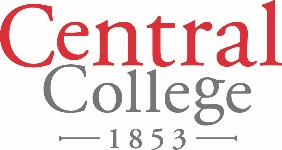 * = Response is required Student Teaching Formative Midterm InTASC Standard Assessment Please use this assessment form as formative assessment for your student teacher’s performance as a potential first-year teacher in a K-12 classroom based on the scale below. The Cooperating Teacher, the College Supervisor, and the Student Teacher will each complete this form individually and then meet in conference to compare ratings. Any competency that is rated at a "2" or lower must be part of a remediation plan. * Teaching Candidate's Name 										* Date (month/day/year = 00/00/0000) 				      * Grade/Subject 			* School and District 											Evaluation Scale:
(1) Unsatisfactory (does not meet expectations): 
The candidate’s performance is unsatisfactory compared to other candidates at this level. He/she lacks skills/dispositions expected.
(2) Needs Improvement (does not meet expectations):
The candidate shows potential but will need to improve and show growth to demonstrate competence and will need a remediation plan.
(3) Basic Proficiency (meets expectations but performance is inconsistent):
The candidate meets expectations but performance indicates this is an area where the candidate could establish a goal for growth.
(4) Proficient (consistently meets expectations):
The candidate meets expectations and is demonstrating competence at a satisfactory level for a beginning teacher.
(5) Outstanding (consistently exceeds expectations):
The candidate exceeds expectations in this area.InTASC Standard 1: Learner Development The teacher understands how learners grow and develop, recognizing that patterns of learning and development vary individually within and across the cognitive, linguistic, social, emotional, and physical areas, and designs and implements developmentally appropriate and challenging learning experiences. *Response Legend: 
1 = Unsatisfactory 2 = Needs Improvement 3 = Basic Proficiency 4 = Proficient 5 = Outstanding * Overall Rating for InTASC 1 Competencies Please rate your student teacher according to his or her overall performance for InTASC Standard 1. InTASC Standard 2: Learning Differences The teacher uses understanding of individual differences and diverse cultures and communities to ensure inclusive learning environments that enable each learner to meet high standards.*Response Legend: 
1 = Unsatisfactory 2 = Needs Improvement 3 = Basic Proficiency 4 = Proficient 5 = Outstanding * Overall Rating for InTASC 2 Competencies Please rate your student teacher according to his or her overall performance for InTASC Standard 2. InTASC 3: Learning Environments The teacher works with others to create environments that support individual and collaborative learning, and that encourage positive social interaction, active engagement in learning, and self-motivation.*Response Legend: 
1 = Unsatisfactory 2 = Needs Improvement 3 = Basic Proficiency 4 = Proficient 5 = Outstanding * Overall Rating for InTASC 3 Competencies Please rate your student teacher according to his or her overall performance for InTASC Standard 3. InTASC 4: Content Knowledge The teacher understands the central concepts, tools of inquiry, and structures of the discipline(s) he or she teaches and creates learning experiences that make the discipline accessible and meaningful for learners to assure mastery of the content. *Response Legend: 
1 = Unsatisfactory 2 = Needs Improvement 3 = Basic Proficiency 4 = Proficient 5 = Outstanding * Overall Rating for InTASC 4 Competencies Please rate your student teacher according to his or her overall performance for InTASC Standard 4. InTASC 5: Application of Content The teacher understands how to connect concepts and use differing perspectives to engage learners in critical thinking, creativity, and collaborative problem solving related to authentic local and global issues. *Response Legend: 
1 = Unsatisfactory 2 = Needs Improvement 3 = Basic Proficiency 4 = Proficient 5 = Outstanding * Overall Rating for InTASC 5 Competencies Please rate your student teacher according to his or her overall performance for InTASC Standard 5. InTASC 6: Assessment The teacher understands and uses multiple methods of assessment to engage learners in their own growth, to monitor learner progress, and to guide the teacher’s and learner’s decision making. *Response Legend: 
1 = Unsatisfactory 2 = Needs Improvement 3 = Basic Proficiency 4 = Proficient 5 = Outstanding * Overall Rating for InTASC 6 Competencies Please rate your student teacher according to his or her overall performance for InTASC Standard 6. InTASC 7: Instructional Planning The teacher plans instruction that supports every student in meeting rigorous learning goals by drawing upon knowledge of content areas, curriculum, cross-disciplinary skills, and pedagogy, as well as knowledge of learners and the community context. *Response Legend: 
1 = Unsatisfactory 2 = Needs Improvement 3 = Basic Proficiency 4 = Proficient 5 = Outstanding * Overall Rating for InTASC 7 Competencies Please rate your student teacher according to his or her overall performance for InTASC Standard 7. InTASC 8: Instructional Strategies The teacher understands and uses a variety of instructional strategies to encourage learners to develop deep understanding of content areas and their connections, and to build skills to apply knowledge in meaningful ways.*Response Legend: 
1 = Unsatisfactory 2 = Needs Improvement 3 = Basic Proficiency 4 = Proficient 5 = Outstanding * Overall Rating for InTASC 8 Competencies Please rate your student teacher according to his or her overall performance for InTASC Standard 8. InTASC 9: Professional Learning and Ethical Practice The teacher engages in ongoing professional learning and uses evidence to continually evaluate his/her practice, particularly the effects of his/her choices and actions on others (learners, families, other professionals, and the community), and adapts practice to meet the needs of each learner. *Response Legend: 
1 = Unsatisfactory 2 = Needs Improvement 3 = Basic Proficiency 4 = Proficient 5 = Outstanding * Overall Rating for InTASC 9 Competencies Please rate your student teacher according to his or her overall performance for InTASC Standard 9. InTASC 10: Leadership and Collaboration The teacher seeks appropriate leadership roles and opportunities to take responsibility for student learning, to collaborate with learners, families, colleagues, other school professionals, and community members to ensure learner growth, and to advance the profession. *Response Legend: 
1 = Unsatisfactory 2 = Needs Improvement 3 = Basic Proficiency 4 = Proficient 5 = Outstanding * Overall Rating for InTASC 10 Competencies Please rate your student teacher according to his or her overall performance for InTASC Standard 10. * Student Teacher's Strengths Please report teaching candidate's strengths. * Areas of Improvement Please indicate areas of needed improvement for the student teacher. * Cooperating Teacher Name   (Typing your name in this field constitutes your legal signature for this form.)* Supervising Teacher Name   (Typing your name in this field constitutes your legal signature for this form.) * Student Teacher Name   (Typing your name in this field constitutes your legal signature for this form.)Alignment of InTASC Standards with               Iowa Teaching Standards This table shows the alignment of Central College’s student learning outcomes for teacher preparation, the Interstate New Teacher Assessment and Support Consortium (InTASC) standards, and Iowa’s Teaching Standards.RENEWAL UNITS FOR SERVICE IN AN EDUCATOR PREPARATION PROGRAMFor licensure renewal in Iowa, licensed teachers and administrators must earn renewal units as determined by their licensure type. Renewal units may be in the form of college credits (undergraduate or graduate) earned through a regionally-accredited institution, or units from an approved provider. Educators who hold a standard license need to earn six renewal units every five years, and educators who hold the master educator license need to earn four renewal units every five years.  Cooperating teachers may receive a maximum of two of the required units to be completed in the form of documented professional activities that relate directly to the training/development of educators. Renewal units must be earned within the term of the license being renewed, or be no more than 5 years old if the license has expired. It should be noted that cooperating teachers will continue to be compensated monetarily for serving as a cooperating teacher for a student teacher (as directed by state code), and that renewal units would be applied for independently by those teachers wishing to receive them. Documented participation in any of the following may be used toward the maximum of two renewal units: Serving as a cooperating teacher for a 14 week or more student teaching experience and completing requirements as defined by the higher education institution is worth one renewal unit. Serving as a cooperating teacher for a 7-13 week student teaching experience and completing requirements as defined by the higher education institution is worth one-half renewal unit.  Serving as a cooperating teacher for 90 hours of clinical experiences (pre-student teaching field experiences where the candidate is involved in the classroom beyond observation, e.g., methods, practicum or internship experiences) is worth one-half renewal unit and 180 hours is worth one renewal unit. Cooperating teachers will be expected to retain a record of their own professional activities for each renewal cycle. Each educational institution will continue to maintain their standard supervision records for verification of service. The forms that are to be used to document each professional activity are provided below. At the time of licensure renewal, the cooperating teacher will submit a copy of the Worksheet for Renewal Units to the appropriate institution(s) for a signed Certificate of Professional Activities for Renewal Units documenting the professional services completed. This form should be submitted by the individual seeking renewal, which documents each renewal unit, along with other licensure renewal materials to the Iowa Board of Educational Examiners. * Should a student be removed from a student teaching or field experience placement, the cooperating teacher may maintain unit eligibility as determined by the IHE based on length of service and individual circumstances. Cooperating Teacher WorksheetRenewal Unit CalculationTo be completed by applicant for record keeping of service. This cannot be submitted directly to the BoEE for renewal. This form is to be sent by the applicant to the higher education institution(s) to request a Certificate of Professional Activities for Renewal Unit at the beginning of the license renewal process. Educators may only submit experiences that total whole units for licensure renewal through this process. You may work with more than one Iowa college or university as a cooperating teacher to achieve whole units. Documented participation in any of the following activities may be used toward the maximum of two renewal units. These experiences must be accrued during the term of the current license or be no more than 5 years old if the license is expired. Serving as a cooperating teacher for a 14 week or more student teaching experience and completing requirements as defined by the higher education institution is worth one renewal unit. Serving as a cooperating teacher for a 7-13 week student teaching experience and completing requirements as defined by the higher education institution is worth one-half renewal unit.  Serving as a cooperating teacher for 90 hours of clinical experiences (pre-student teaching field experiences where the candidate is involved in the classroom beyond observation, e.g., methods, practicum or internship experiences) is worth one-half renewal unit and 180 hours is worth one renewal unit. Student Teaching:Clinical Supervision (Pre-student teaching):*See the BOEE Website for forms needed for renewal credits**Professional - Demonstrate professional and ethical conduct with supervisors, students, parents, colleagues, and community.UDSPre-service teachers who are professional demonstrate a pattern of professional behavior such as promptness, task completion, maintaining confidentiality, and honesty.  They consistently honor the needs and best interests of students. Professional pre-service teachers exhibit poise and spirit in difficult situations, enduring stress and maintaining stability in the face of disruption and/or chaos.Pre-service teachers who are professional demonstrate a pattern of professional behavior such as promptness, task completion, maintaining confidentiality, and honesty.  They consistently honor the needs and best interests of students. Professional pre-service teachers exhibit poise and spirit in difficult situations, enduring stress and maintaining stability in the face of disruption and/or chaos.Pre-service teachers who are professional demonstrate a pattern of professional behavior such as promptness, task completion, maintaining confidentiality, and honesty.  They consistently honor the needs and best interests of students. Professional pre-service teachers exhibit poise and spirit in difficult situations, enduring stress and maintaining stability in the face of disruption and/or chaos.Pre-service teachers who are professional demonstrate a pattern of professional behavior such as promptness, task completion, maintaining confidentiality, and honesty.  They consistently honor the needs and best interests of students. Professional pre-service teachers exhibit poise and spirit in difficult situations, enduring stress and maintaining stability in the face of disruption and/or chaos.Collaborative – Develop collaborative relationships that enhance the teaching and learning experience.UDSPre-service teachers who are collaborative consistently interact with others in ways that communicate respect such as being courteous and impartial. They show appropriate regard for the needs, ideas, and experiences of others, engaging in open dialogue and effective action to accomplish goals as part of a larger group. Collaborative pre-service teachers show genuineness and develop appropriate relationships with students, administrators, parents, fellow teachers, and others in the community. They accept personal responsibility in achieving their goals within their professional relationships with others. Pre-service teachers who are collaborative consistently interact with others in ways that communicate respect such as being courteous and impartial. They show appropriate regard for the needs, ideas, and experiences of others, engaging in open dialogue and effective action to accomplish goals as part of a larger group. Collaborative pre-service teachers show genuineness and develop appropriate relationships with students, administrators, parents, fellow teachers, and others in the community. They accept personal responsibility in achieving their goals within their professional relationships with others. Pre-service teachers who are collaborative consistently interact with others in ways that communicate respect such as being courteous and impartial. They show appropriate regard for the needs, ideas, and experiences of others, engaging in open dialogue and effective action to accomplish goals as part of a larger group. Collaborative pre-service teachers show genuineness and develop appropriate relationships with students, administrators, parents, fellow teachers, and others in the community. They accept personal responsibility in achieving their goals within their professional relationships with others. Pre-service teachers who are collaborative consistently interact with others in ways that communicate respect such as being courteous and impartial. They show appropriate regard for the needs, ideas, and experiences of others, engaging in open dialogue and effective action to accomplish goals as part of a larger group. Collaborative pre-service teachers show genuineness and develop appropriate relationships with students, administrators, parents, fellow teachers, and others in the community. They accept personal responsibility in achieving their goals within their professional relationships with others. Committed Learner - Demonstrate commitment to professional development and intellectual curiosity.UDSPre-service teachers who are committed learners take advantage of learning opportunities to further self. They demonstrate enthusiasm, commitment, and optimism for the teaching-learning process. Committed learners generate questions and actively engage in an intellectual and participatory manner with others in the field of education. Pre-service teachers who are committed learners take advantage of learning opportunities to further self. They demonstrate enthusiasm, commitment, and optimism for the teaching-learning process. Committed learners generate questions and actively engage in an intellectual and participatory manner with others in the field of education. Pre-service teachers who are committed learners take advantage of learning opportunities to further self. They demonstrate enthusiasm, commitment, and optimism for the teaching-learning process. Committed learners generate questions and actively engage in an intellectual and participatory manner with others in the field of education. Pre-service teachers who are committed learners take advantage of learning opportunities to further self. They demonstrate enthusiasm, commitment, and optimism for the teaching-learning process. Committed learners generate questions and actively engage in an intellectual and participatory manner with others in the field of education. Reflective & Adaptable – Adjust to new circumstances, limber in the face of new realities, flexible in nature and accommodate given the unforeseen.UDSSPre-service teachers who are aware and adaptable exhibit an open-minded and positive attitude when receiving feedback from others. They exhibit keen with-it-ness and engagement in human interactions both inside and outside the classroom, being able to adapt, adjust, and modify practices to meet the needs of students. They use reflection to generate potential improvements, and apply outcomes of reflection to future interactions.  Pre-service teachers who are aware and adaptable act to reduce personal biases while evaluating the effectiveness of instruction and behavior in terms of the larger goals of education. Pre-service teachers who are aware and adaptable exhibit an open-minded and positive attitude when receiving feedback from others. They exhibit keen with-it-ness and engagement in human interactions both inside and outside the classroom, being able to adapt, adjust, and modify practices to meet the needs of students. They use reflection to generate potential improvements, and apply outcomes of reflection to future interactions.  Pre-service teachers who are aware and adaptable act to reduce personal biases while evaluating the effectiveness of instruction and behavior in terms of the larger goals of education. Pre-service teachers who are aware and adaptable exhibit an open-minded and positive attitude when receiving feedback from others. They exhibit keen with-it-ness and engagement in human interactions both inside and outside the classroom, being able to adapt, adjust, and modify practices to meet the needs of students. They use reflection to generate potential improvements, and apply outcomes of reflection to future interactions.  Pre-service teachers who are aware and adaptable act to reduce personal biases while evaluating the effectiveness of instruction and behavior in terms of the larger goals of education. Pre-service teachers who are aware and adaptable exhibit an open-minded and positive attitude when receiving feedback from others. They exhibit keen with-it-ness and engagement in human interactions both inside and outside the classroom, being able to adapt, adjust, and modify practices to meet the needs of students. They use reflection to generate potential improvements, and apply outcomes of reflection to future interactions.  Pre-service teachers who are aware and adaptable act to reduce personal biases while evaluating the effectiveness of instruction and behavior in terms of the larger goals of education. Self-Directed - Actively demonstrates ability to foster extensions in learning and teaching.UDSSPre-service teachers who show initiative exhibit a willingness to pursue solutions to problems or questions by gathering relevant data. They demonstrate self-direction and confidence, consistently performing above minimum requirements, and seeking creative and expressive avenues for student, self and others. Pre-service teachers who show initiative consistently use available resources in the pursuit of academic and professional goals, while visualizing and implementing novel ideas and practices in the field of education.Pre-service teachers who show initiative exhibit a willingness to pursue solutions to problems or questions by gathering relevant data. They demonstrate self-direction and confidence, consistently performing above minimum requirements, and seeking creative and expressive avenues for student, self and others. Pre-service teachers who show initiative consistently use available resources in the pursuit of academic and professional goals, while visualizing and implementing novel ideas and practices in the field of education.Pre-service teachers who show initiative exhibit a willingness to pursue solutions to problems or questions by gathering relevant data. They demonstrate self-direction and confidence, consistently performing above minimum requirements, and seeking creative and expressive avenues for student, self and others. Pre-service teachers who show initiative consistently use available resources in the pursuit of academic and professional goals, while visualizing and implementing novel ideas and practices in the field of education.Pre-service teachers who show initiative exhibit a willingness to pursue solutions to problems or questions by gathering relevant data. They demonstrate self-direction and confidence, consistently performing above minimum requirements, and seeking creative and expressive avenues for student, self and others. Pre-service teachers who show initiative consistently use available resources in the pursuit of academic and professional goals, while visualizing and implementing novel ideas and practices in the field of education.Challenging Facilitator of Learning - Use and model effective communication skills, thinking skills, and creative expression.UDSPre-service teachers who are challenging facilitators of learning consistently model respect for all people while providing opportunities for students to hear, consider, and discuss varying viewpoints. They incorporate practices in teaching that reflect appropriate voice, tone, posture, verbal and non-verbal communication. They challenge students to think critically about content and facilitate the extension of learning experiences beyond expectations. Challenging facilitators of learning demonstrate intellectual engagement with material and colleagues while nurturing high expectations in self, students, and others.Pre-service teachers who are challenging facilitators of learning consistently model respect for all people while providing opportunities for students to hear, consider, and discuss varying viewpoints. They incorporate practices in teaching that reflect appropriate voice, tone, posture, verbal and non-verbal communication. They challenge students to think critically about content and facilitate the extension of learning experiences beyond expectations. Challenging facilitators of learning demonstrate intellectual engagement with material and colleagues while nurturing high expectations in self, students, and others.Pre-service teachers who are challenging facilitators of learning consistently model respect for all people while providing opportunities for students to hear, consider, and discuss varying viewpoints. They incorporate practices in teaching that reflect appropriate voice, tone, posture, verbal and non-verbal communication. They challenge students to think critically about content and facilitate the extension of learning experiences beyond expectations. Challenging facilitators of learning demonstrate intellectual engagement with material and colleagues while nurturing high expectations in self, students, and others.Pre-service teachers who are challenging facilitators of learning consistently model respect for all people while providing opportunities for students to hear, consider, and discuss varying viewpoints. They incorporate practices in teaching that reflect appropriate voice, tone, posture, verbal and non-verbal communication. They challenge students to think critically about content and facilitate the extension of learning experiences beyond expectations. Challenging facilitators of learning demonstrate intellectual engagement with material and colleagues while nurturing high expectations in self, students, and others.Student Advocate - Respect diversity of thought, background, and inherent abilities in an interdependent, global society.UDSSPre-service teachers who are student advocates interact with students in ways that consider individual differences and life experiences. The written work, material selection, activity design, and other expressions of student advocates reflects a consistent yet fluid understanding of the changing diversity in student populations.  Student advocates promote awareness, understanding, and acceptance of diversity in students and families both within and outside the classroom environment.Pre-service teachers who are student advocates interact with students in ways that consider individual differences and life experiences. The written work, material selection, activity design, and other expressions of student advocates reflects a consistent yet fluid understanding of the changing diversity in student populations.  Student advocates promote awareness, understanding, and acceptance of diversity in students and families both within and outside the classroom environment.Pre-service teachers who are student advocates interact with students in ways that consider individual differences and life experiences. The written work, material selection, activity design, and other expressions of student advocates reflects a consistent yet fluid understanding of the changing diversity in student populations.  Student advocates promote awareness, understanding, and acceptance of diversity in students and families both within and outside the classroom environment.Pre-service teachers who are student advocates interact with students in ways that consider individual differences and life experiences. The written work, material selection, activity design, and other expressions of student advocates reflects a consistent yet fluid understanding of the changing diversity in student populations.  Student advocates promote awareness, understanding, and acceptance of diversity in students and families both within and outside the classroom environment.Student Teacher TasksCooperating Teacher TasksBecome familiar with the building and staff Become familiar with the rules, regulations, and procedures for the school and for your particular classroom Create your student teaching binder Get copies of class lists and seating charts and learn the names of your studentsSend a master schedule including course names, times and room numbers to all college supervisorsIf appropriate, write and send home a letter introducing yourself to the guardians of your studentsDiscuss the goals your cooperating teacher has for you and your student teaching experienceDevelop an awareness of the objectives of each course/subject and the course contentStudy the curricular material and the standards/benchmarks for your grade level/subject area – know what learning and experiences have occurred and what is to follow. This is essential if your teaching is to fit into the overall course patternManage routine tasks, take class attendance, assist in grading papers, duplicating materials, and preparing lessonsObserve your cooperating teacher in action – note the cooperating teacher’s methods, the selection of strategies, questioning techniques, corrective practices, and techniques of classroom management.  During conferences ask questions!Assist individual students with make-up work or assist students who need extra help. Assist small groups with class projects or assignmentsFinalize your calendar for assuming load. Send a copy to your supervising teachers Begin co-teaching with your teacher for part of the day or portions of each subjectIdentify a topic that you will use for your progress monitoring project  Attend all meetings/professional development activities with your cooperating teacherReview Central College Student Teaching HandbookGive the student teacher a tour and introduce the student teacher to faculty and staff membersPrepare a work area for the student teacher and be sure the student teacher has access to e-mail, student assessment programs, etc. as appropriateDiscuss procedures, classroom management policies, expectations for the school and the classroomDiscuss your expectations for the student teacher – professional dress, time commitment, professional behavior, methods for communication, etc.Introduce the student teacher to your students and set up your expectations for their behaviorDetermine areas and topics for teaching – provide the student teacher with curricular materials Encourage your student teacher to plan carefully. Discuss the level of detail you expect in lesson plans and your expectation for submission of lesson plans to youWork with the student teacher to finalize a plan for the student teacher to assume load – remember they must teach full-time for a minimum of two weeks at each placementProvide excellent modeling of best practice in the classroomHelp the student identify a topic he/she will use for progress monitoringRequire your student teacher to take notes while he/she observes you teachingAfterward, conference with the student about why you selected particular strategies or made particular decisionsCommunicate regularly with the Central supervisor – ask questions and be comfortable addressing concernsStudent Teacher TasksCooperating Teacher TasksContinue to work with students in small or large groupsTake on additional responsibilities – at this point you might be teaching from your cooperating teacher’s lesson plans or completing developing your own, depending on your situationGradually take on more responsibility leading up to full-time teaching. Consider multiple co-teaching and solo teaching optionsBe sure all lessons you teach include:Instructional objectivesA variety of appropriate instructional strategiesA variety of assessment methodsA reflection of the lessonDevelop the unit (approximately 2 weeks) you will be teaching – for at least one subject this includes finding all materials and writing all of your own lesson plans and assessmentsAttend all meetings/professional development activities with your cooperating teacherAssist your cooperating teacher with extra-curricular activities as appropriateAttend extracurricular activities Continue to work on your Teacher Education Program Portfolio for Central’s exit interviewsBy the end of Week 4 have a mid-term evaluation conference with your cooperating teacher and supervisor.  Have the teacher complete and mail the mid-term evaluation to the Director of Clinical/Field Experiences at CentralModel effective planning, teaching, management, assessment, and reflection Conference with your student teacher daily to share your planning and teaching processes and to share your observations of his/her progressObserve your student teacher and provide both oral and written feedback. You may use the student teaching observation forms in the handbook or develop a form that works for you. Provide a copy of your written evaluations to your studentEncourage your student teacher to accept more responsibility for full-time teaching and encourage initiativePrepare for and complete the mid-term evaluation and discuss it with the student teacher and supervisor. Return it to the Director of Clinical/Field Experiences or send it with the Central College supervisor Communicate regularly with the Central supervisor – ask questions and be comfortable addressing concernsStudent Teacher TasksCooperating Teacher TasksFull-time teaching – this includes all planning, paper work, extra duties, grading, etc. You must take on all responsibility for all teaching and “teacher duties” for a minimum of 2 weeksDevelop and teach your own unit (approximately 2 weeks) Videotape a lesson and complete an analysis of the lesson and of student learningComplete your progress monitoring project  Schedule your mock interview and formal teaching evaluation Attend all meetings/professional development activities with your cooperating teacherAssist your cooperating teacher with extra-curricular activities as appropriateAttend extra-curricular activitiesContinue to work on your Teacher Education Program Portfolio for Central’s exit interviewsThe student teacher has assumed the role of full-time teacher at this point so you will be away from the classroom more during this time. However, you will collaborate with the student teacher on planning and conduct both formal and informal observations. You may use the student teaching observation forms in the student teaching handbook or create a form that works better for youCheck in with the student teacher and provide daily feedback. Provide the student teacher with a copy of any written feedbackPrepare for the final, summative evaluation of your student teacher Communicate regularly with the Central supervisor – ask questions and be comfortable addressing concernsStudent Teacher TasksCooperating Teacher TasksCo-teach lessons or parts of lessonsGradually return the teaching responsibilities back to the cooperating teacherHave a final evaluation conference with your cooperating teacher and supervisor.  Be sure the teacher mails your final evaluation to the Director of Clinical/Field Experiences at CentralBe sure your student teaching assignment checklist is completeComplete all seminar assignments – observation of other teachers, mock interview, etc. Complete your Teacher Education Program Portfolio for Central’s exit interviews. (second placement)Assume primary responsibility for teachingSuggest other faculty members your student teacher will observeAssist in the resume/job search process with the student teacherComplete the final, summative evaluation and discuss it with the student teacher and supervisor.   Return it to the Director of Clinical/Field Experiences Student Teacher TasksCooperating Teacher TasksBecome familiar with the building and staff Become familiar with the rules, regulations, and procedures for the school and for your particular classroom Create your student teaching binder Get copies of class lists and seating charts and learn the names of your studentsSend a master schedule including course names, times and room numbers to all college supervisorsIf appropriate, write and send home a letter introducing yourself to the guardians of your studentsDiscuss the goals your cooperating teacher has for you and your student teaching experienceDevelop an awareness of the objectives of each course/subject and the course contentStudy the curricular material and the standards/benchmarks for your grade level/subject area – know what learning and experiences have occurred and what is to follow. This is essential if your teaching is to fit into the overall course patternManage routine tasks, take class attendance, assist in grading papers, duplicating materials, and preparing lessonsObserve your cooperating teacher in action – note the cooperating teacher’s methods, the selection of strategies, questioning techniques, corrective practices, and techniques of classroom management. During conferences ask questions!Assist individual students with make-up work or assist students who need extra help. Assist small groups with class projects or assignmentsFinalize your calendar for assuming load. Send a copy to your supervising teachersBegin co-teaching with your teacher for part of the day or portions of each subjectIdentify a topic that you will use for your progress monitoring project  Attend all meetings/professional development activities with your cooperating teacherReview Central College Student Teaching HandbookGive the student teacher a tour and introduce the student teacher to faculty and staff membersPrepare a work area for the student teacher and be sure the student teacher has access to e-mail, student assessment programs, etc. as appropriateDiscuss procedures, classroom management policies, expectations for the school and the classroomDiscuss your expectations for the student teacher – professional dress, time commitment, professional behavior, methods for communication, etc.Introduce the student teacher to your students and set up your expectations for their behaviorDetermine areas and topics for teaching – provide the student teacher with curricular materials Encourage your student teacher to plan carefully. Discuss the level of detail you expect in lesson plans and your expectation for submission of lesson plans to youWork with the student teacher to finalize a plan for the student teacher to assume load – remember they must teach full-time for a minimum of two weeks at each placementProvide excellent modeling of best practice in the classroomHelp the student identify a topic he/she will use for progress monitoringRequire your student teacher to take notes while he/she observes you teaching. Afterward, conference with the student about why you selected particular strategies or made particular decisionsCommunicate regularly with the Central supervisor – ask questions and be comfortable addressing concernsStudent Teacher TasksCooperating Teacher TasksContinue to work with students in small or large groupsTake on additional responsibilities – at this point you might be teaching from your cooperating teacher’s lesson plans or completing developing your own, depending on your situation Gradually take on more responsibility leading up to full-time teaching. Consider multiple co-teaching and solo teaching optionsBe sure all lessons you teach include:Instructional objectivesA variety of appropriate instructional strategiesA variety of assessment methodsA reflection of the lessonDevelop the unit (approximately 2 weeks) you will be teaching – for at least one subject this includes finding all materials and writing all of your own lesson plans and assessmentsAttend all meetings/professional development activities with your cooperating teacherAssist your cooperating teacher with extra-curricular activities as appropriateAttend extracurricular activities Continue to work on your Teacher Education Program Portfolio for Central’s exit interviewsBy the end of Week 4 have a mid-term evaluation conference with your cooperating teacher and supervisor  Have the teacher mail the mid-term evaluation to the Director of Clinical/Field Experiences at CentralModel effective planning, teaching, management, assessment, and reflectionConference with your student teacher daily to share your planning and teaching processes and to share your observations of his/her progressObserve your student teacher and provide both oral and written feedback. You may use the student teaching observation forms in the handbook or develop a form that works for you. Provide a copy of your written evaluations to your studentEncourage your student teacher to accept more responsibility for full-time teaching and encourage initiative Prepare for and complete the mid-term evaluation at week 4 and week 8 and discuss it with the student teacher and supervisor.  Return it to the Director of Clinical/Field Experiences or send it with the Central College supervisor Communicate regularly with the Central supervisor – ask questions and be comfortable addressing concernsStudent Teacher TasksCooperating Teacher TasksFull-time teaching – this includes all planning, paper work, extra duties, grading, etc. You must take on all responsibility for all teaching and “teacher duties” for a minimum of 2 weeksDevelop and teach your own unit (minimum 2 weeks) Videotape a lesson and complete an analysis of the lesson and of student learningComplete your progress monitoring project  Schedule your mock interview and formal teaching evaluation Attend all meetings/professional development activities with your cooperating teacherAssist your cooperating teacher with extra-curricular activities as appropriateAttend extra-curricular activitiesContinue to work on your Teacher Education Program Portfolio for Central’s exit interviewsThe student teacher has assumed the role of full-time teacher at this point so you will be away from the classroom more during this time. However, you will collaborate with the student teacher on planning and conduct both formal and informal observations. You may use the student teaching observation forms in the student teaching handbook or create a form that works better for youCheck in with the student teacher and provide daily feedback. Provide the student teacher with a copy of any written feedbackPrepare for the final, summative evaluation of your student teacherCommunicate regularly with the Central supervisor – ask questions and be comfortable addressing concernsStudent Teacher TasksCooperating Teacher TasksCo-teach lessons or parts of lessonsGradually return the teaching responsibilities back to the cooperating teacherHave a final evaluation conference with your cooperating teacher and supervisor.  Be sure the teacher sends your final evaluation to the Director of Clinical/Field Experiences at CentralBe sure your student teaching assignment checklist is completeComplete all seminar assignments – observation of other teachers, mock interview, etc. Complete your Teacher Education Program Portfolio for Central’s exit interviews. (second placement)Assume primary responsibility for teachingSuggest other faculty members your student teacher will observeAssist in the resume/job search process with the student teacherComplete the final, summative evaluation and discuss it with the student teacher and supervisor.  Return it to the Director of Clinical/Field Experiences Outstanding = 5Value: 5.00Proficient = 4Value: 4.00Basic Proficiency = 3Value: 3.00Needs Improvement = 2Value: 2.00Unsatisfactory = 1Value: 0-1.00Score/LevelInclusion and articulation of artifacts which reflect InTASC standards within the program’s “I Understand, I Can, I Am” model of developmentThe candidate demonstrates an understanding of InTASC standards/program goals which reflects that of an experienced teacher evidenced through meaningful reflection on appropriate artifacts.The candidate demonstrates a clear understanding of InTASC standards/program goals which reflects that of first-year novice teacher as evidenced through the use of appropriate artifacts. The candidate demonstrates basic understanding of InTASC standards/program goals evidenced through the use of appropriate artifacts.The candidate demonstrates a basic understanding of InTASC standards/program goals evidenced through the use of appropriate artifacts, but there is inconsistency in the alignment of the artifacts to standards/program model.The candidate does not demonstrate an understanding of InTASC standards or the program model or does not support understanding through the use of artifacts. Responsiveness to the AudienceThe candidate exhibits poise and responsiveness when clearly and accurately answering questions posed by the interviewer or audience.The candidate clearly and accurately answers questions posed by the interviewer or audience. The candidate generally answers questions posed by the interviewer or audience accurately with minimum hesitation.The candidate is inconsistent in his/her response to questions posed by the interviewer or audience.The candidate does not appropriately answer questions posed by the interviewer oraudience.ProfessionalismThe candidate is prompt, interacts with the audience, and exhibits professional dress.  The candidate maintains a professional manner throughout the presentation.The candidate is prompt, interacts with the audience, and exhibits professional dress. The candidate generally maintains a professional presence during the presentation.The candidate is prompt, interacts with the audience, and exhibits professional dress. The candidate occasionally becomes too informal during the presentation. The candidate is lacking in one of the areas of promptness, interaction with audience or professional dress. The candidate is informal throughout the presentation. The candidate is lacking in more than one of the areas of promptness, interaction with audience, or professional dress.   Communication and Confidence The candidate exhibits excellent oral and written communication skills.The candidate exhibits good oral and written communication skills.The candidate exhibits basic competency in oral and written communication skills. The candidate has enough oral or written communication errors that it disrupts the presentation.The candidate’s oral and written communication skills do not represent a professional level. UnsatisfactoryNeedsImprovementProficientOutstanding1. The lesson is well-planned – the goals and objectives are clear and appropriate and the lesson incorporates effective resources, technology, methods and strategies.2. The teacher understands and correctly uses key concepts, themes, and perspectives related to the content area.3. The lesson is developmentally appropriate for the students and is appropriately rigorous and relevant for the students. 4. The teacher models and actively facilitates the students’ use of effective verbal and non-verbal communication skills.5. The teacher demonstrates effective presentation of the lesson and uses instructional time wisely.6. The teacher is flexible and responsive to the needs of all students by adjusting instruction appropriately.7. The teacher uses management strategies which establish and maintain responsible student behavior.8. The teacher uses ongoing, multiple assessments to guide instruction.9. The classroom is a safe and positive learning environment where the students are actively engaged in their learning.10. The teacher is professional in appearance and conduct.12345N/A1.1 Uses knowledge of student development to make learning experiences meaningful and accessible for every student.1.2 Provides learning opportunities that promote students’ social, emotional, personal, and academic development.12345Overall perception of student teacher's performance for InTASC Standard 112345N/A2.1 Incorporates multiple approaches to learning that engage a range of learner differences. 2.2 Includes multiple perspectives in the presentation and discussion of content that address learners’ personal, family, community, and cultural experiences and norms.2.3 Applies interventions, modifications, and accommodations to the learning environment, instruction and assessment based on learner needs.2.4 Identifies learners who need additional support and/or acceleration and designs learning experiences to support their progress.12345Overall perception of student teacher's performance for InTASC Standard 212345N/A3.1 Applies appropriate motivational strategies to promote learner engagement.3.2 Organizes and coordinates resources (eg, time, space, materials), and develops routines to effectively manage the classroom.3.3 Creates a safe and positive learning environment.3.4 Varies learning activities to involve whole group, small group and individual work.12345Overall perception of student teacher's performance for InTASC Standard 312345N/A4.1 Shows evidence of in-depth knowledge of the content he/she is teaching.4.2 Uses professional, clear and appropriate academic language in written and oral communication.12345Overall perception of student teacher's performance for InTASC Standard 412345N/A5.1 Engages learners in critical/creative thinking and collaborative problem solving related to authentic issues.5.2 Focuses lessons and questioning strategies on developing students’ higher order thinking skills. 5.3 Develops authentic learning experiences and/or identifies appropriate cross-curricular connections.5.4 Engages learners in developing literacy (reading, writing, listening, speaking skills) within the content area.5.5 Guides learners in gathering, organizing and evaluating information and ideas from digital and other resources and from varying perspectives. 12345Overall perception of student teacher's performance for InTASC Standard 512345N/A6.1 Aligns classroom assessment with learning goals/targets.6.2 and/or constructs appropriate formative and summative assessment tools to monitor students’ mastery of the learning goals/targets.6.3 Uses formative assessment data/evidence to adjust and guide instruction. 6.4 Provides constructive and timely feedback to students and parents.12345Overall perception of student teacher's performance for InTASC Standard 612345N/A7.1 Writes learning goals/targets that are clear, observable and measurable and are used to guide instruction. 7.2 Develops sequential learning experiences and performance tasks that are linked to content standards/Iowa Core/district materials and are focused on learners’ mastery of essential concepts and skills.7.3 Writes lesson procedures and plans that are completely clear for observers, teachers and students.7.4 common misconceptions, questions, errors and includes possible modifications to meet student needs12345Overall perception of student teacher's performance for InTASC Standard 712345N/A8.1 Implements challenging and attainable learning strategies/activities that address student differences.8.2 Uses multiple representations and explanations that are grounded in research to promote each learner’s achievement of content standards. 8.3 Connects students’ prior knowledge, life experiences, and interests in delivering instruction.8.4 Incorporates strategies that allow learners to make connections, to practice skills and to apply their knowledge in new situations.8.5 Integrates resources in a thoughtful, effective manner.8.6 Utilizes technology appropriately as a teaching tool.12345Overall perception of student teacher's performance for InTASC Standard 812345N/A9.1 Demonstrates a pattern of professional dress, communication and behavior such as promptness, task completion, and honesty.9.2 Maintains confidentiality and honors the needs and best interests of students.9.3 Follows all legal and ethical expectations.12345Overall perception of student teacher's performance for InTASC Standard 912345N/A10.1 Interacts with others in ways that communicates respect.10.2 Engages in open dialogue and shows appropriate regard for the needs, ideas, and experiences of others.10.3 Develops appropriate relationships with peers, students, administrators, parents, cooperating teachers, and other professionals.10.4 Accepts personal responsibility as a collaborative group member.12345Overall perception of student teacher's performance for InTASC Standard 10Central CollegeEducation DepartmentInTASC Standards Iowa Teaching StandardsI UNDERSTAND... learner development and differences Standard 1:  Learner DevelopmentStandard 2:  Learning Differences Standard  #2Standard  #4the learning environment Standard 3:  Learning EnvironmentsStandard  #1my contentStandard 4:  Content Knowledge Standard  #2innovative application of content Standard 5:  Innovative Applications of Content Standard  #2Standard  #4multiple methods for assessing student learning Standard 6:  AssessmentStandard  #5planning for instruction and instructional Standard 7:  Planning for InstructionStandard 8:  Instructional StrategiesStandard  #3Standard  #4the legal and ethical responsibilities in education Standard  #8I CAN… model and facilitate the use of effective oral, written and communication skills Standard 4:  Content KnowledgeStandard 8:  Instructional StrategiesStandard 10:  CollaborationStandard  #1Standard  #2Standard  #4plan instruction by using knowledge of the content, cross disciplinary skills, individual learner differences, the community and best practice to meet rigorous learning goals  Standard 1:  Learner Development Standard 2:  Learning DifferencesStandard 4:  Content KnowledgeStandard 7:  Planning for InstructionStandard  #2Standard  #3use differentiated strategies and connect concepts to encourage learners to develop deep understanding of the content Standard 2:  Learning DifferencesStandard 5:  Innovative Applications of ContentStandard 8:  Instructional StrategiesStandard  #4use strategies, resources and technology to enhance critical/creative thinking and problem solving  Standard 5:  Innovative Applications of ContentStandard 10:  CollaborationStandard  #2Standard  #4Standard  #6apply classroom management and motivational strategies to create positive, productive learning environments  Standard 3:  Learning EnvironmentsStandard  #1Standard  #6make instructional decisions based on multiple methods of assessment  Standard 6:  AssessmentStandard 9:  Reflection and Continuous GrowthStandard  #5Standard  #7I AM… professional and ethicalStandard  #8collaborative  Standard 10:  CollaborationStandard  #1Standard  #8a committed learner Standard 4:  Content KnowledgeStandard 5:  Innovative Applications of ContentStandard 7:  Planning for InstructionStandard 9:  Reflection and Continuous GrowthStandard  #2Standard  #7reflective and adaptableStandard 6:  AssessmentStandard 8:  Instructional StrategiesStandard  #1Standard  #5a facilitator of learningStandard 1:  Learner DevelopmentStandard 3:  Learning EnvironmentsStandard 5:  Innovative Applications of ContentStandard 7:  Planning for InstructionStandard  #2Standard  #3Standard  #4self-directed  Standard 5:  Innovative Applications of ContentStandard 9:  Reflection and Continuous GrowthStandard  #7Standard  #8a student advocateStandard 1:  Learner DevelopmentStandard 2:  Learning DifferencesStandard 3:  Learning EnvironmentsStandard 10:  CollaborationStandard  #1Standard  #4Standard  #6Legal Name: Last, First Middle Iowa License File NumberMailing Address Email AddressCity 		State 			Zip Telephone SemesterCandidateInstitution (IHE)Placement Length (Weeks)7-13  (or)  14 or more7-13  (or)  14 or more7-13  (or)  14 or more7-13  (or)  14 or moreSemesterCandidateInstitution  (IHE)IHE Course Name and Scheduled # of Hrs.